NBS Specification: 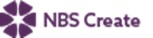 This product is associated with the following NBS Create clause:45-35-86/335 Litter binsNBS Specification: 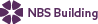 This product is associated with the following NBS clauses:Q50 Site/street furniture/equipment 240 LITTER BINS Product Specification: Kent One Tower Bridge Bin – KOTBB1315    • Manufacturer: Kent Stainless      Web: www.kentstainless.com      Email: info@kentstainless.com      Tel: +44 (0) 800 376 8377      Fax: +353 53 914 1802      Address: Ardcavan Works, Ardcavan Co Wexford, Ireland    • Product reference: Kent One Tower Bridge Bin – KOTBB1315    • Type: Litter Bin    • Size:       - Bin:	  - Height: 1315 mm	 - Width: 550mm	 - Depth: 386mm       - Capacity: 90 L     • Material: Stainless steel, grade 304L (1.4307)     • Finish:       - Bin: Powdercoated     • Accessories/ Other requirements: Not required /Words/ logos/ symbols 